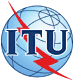 Annex 2FELLOWSHIP FORMITU IDA Executive Training Program: “Enabling Frameworks for ICT Development – The Singapore Experience”, 25-29 August 2014, SingaporeAnnex 2FELLOWSHIP FORMITU IDA Executive Training Program: “Enabling Frameworks for ICT Development – The Singapore Experience”, 25-29 August 2014, SingaporeAnnex 2FELLOWSHIP FORMITU IDA Executive Training Program: “Enabling Frameworks for ICT Development – The Singapore Experience”, 25-29 August 2014, SingaporeAnnex 2FELLOWSHIP FORMITU IDA Executive Training Program: “Enabling Frameworks for ICT Development – The Singapore Experience”, 25-29 August 2014, SingaporeAnnex 2FELLOWSHIP FORMITU IDA Executive Training Program: “Enabling Frameworks for ICT Development – The Singapore Experience”, 25-29 August 2014, SingaporePlease return to:Please return to:Please return to:Planning, Budget and Administration (PBA)
ITU/BDT Geneva (Switzerland)Planning, Budget and Administration (PBA)
ITU/BDT Geneva (Switzerland)Email: bdtfellowships@itu.intTel: +41 22 730 5487/5095 Fax: +41 22 730 5778
Email: bdtfellowships@itu.intTel: +41 22 730 5487/5095 Fax: +41 22 730 5778
Email: bdtfellowships@itu.intTel: +41 22 730 5487/5095 Fax: +41 22 730 5778
Request for a fellowship to be submitted before 18th July 2014Request for a fellowship to be submitted before 18th July 2014Request for a fellowship to be submitted before 18th July 2014Request for a fellowship to be submitted before 18th July 2014Request for a fellowship to be submitted before 18th July 2014Request for a fellowship to be submitted before 18th July 2014Request for a fellowship to be submitted before 18th July 2014Request for a fellowship to be submitted before 18th July 2014Participation of women is encouragedParticipation of women is encouragedCountry		Name of the Administration or Organization		Mr.  /  Ms.				   .		(given name)	(family name)Title _________________________________________________________________	Country		Name of the Administration or Organization		Mr.  /  Ms.				   .		(given name)	(family name)Title _________________________________________________________________	Country		Name of the Administration or Organization		Mr.  /  Ms.				   .		(given name)	(family name)Title _________________________________________________________________	Country		Name of the Administration or Organization		Mr.  /  Ms.				   .		(given name)	(family name)Title _________________________________________________________________	Country		Name of the Administration or Organization		Mr.  /  Ms.				   .		(given name)	(family name)Title _________________________________________________________________	Country		Name of the Administration or Organization		Mr.  /  Ms.				   .		(given name)	(family name)Title _________________________________________________________________	Country		Name of the Administration or Organization		Mr.  /  Ms.				   .		(given name)	(family name)Title _________________________________________________________________	Country		Name of the Administration or Organization		Mr.  /  Ms.				   .		(given name)	(family name)Title _________________________________________________________________	Address ________________________________________________________________________________________________	________________________________________________________________________________________________Tel.:	___________________________________     Fax __________________________________

E-mail	_______________________________________________________________PASSPORT INFORMATION :Date of birth	_______________________________________________	Nationality			Passport number		Date of issue			In (place)			Valid until (date)  ______________	Address ________________________________________________________________________________________________	________________________________________________________________________________________________Tel.:	___________________________________     Fax __________________________________

E-mail	_______________________________________________________________PASSPORT INFORMATION :Date of birth	_______________________________________________	Nationality			Passport number		Date of issue			In (place)			Valid until (date)  ______________	Address ________________________________________________________________________________________________	________________________________________________________________________________________________Tel.:	___________________________________     Fax __________________________________

E-mail	_______________________________________________________________PASSPORT INFORMATION :Date of birth	_______________________________________________	Nationality			Passport number		Date of issue			In (place)			Valid until (date)  ______________	Address ________________________________________________________________________________________________	________________________________________________________________________________________________Tel.:	___________________________________     Fax __________________________________

E-mail	_______________________________________________________________PASSPORT INFORMATION :Date of birth	_______________________________________________	Nationality			Passport number		Date of issue			In (place)			Valid until (date)  ______________	Address ________________________________________________________________________________________________	________________________________________________________________________________________________Tel.:	___________________________________     Fax __________________________________

E-mail	_______________________________________________________________PASSPORT INFORMATION :Date of birth	_______________________________________________	Nationality			Passport number		Date of issue			In (place)			Valid until (date)  ______________	Address ________________________________________________________________________________________________	________________________________________________________________________________________________Tel.:	___________________________________     Fax __________________________________

E-mail	_______________________________________________________________PASSPORT INFORMATION :Date of birth	_______________________________________________	Nationality			Passport number		Date of issue			In (place)			Valid until (date)  ______________	Address ________________________________________________________________________________________________	________________________________________________________________________________________________Tel.:	___________________________________     Fax __________________________________

E-mail	_______________________________________________________________PASSPORT INFORMATION :Date of birth	_______________________________________________	Nationality			Passport number		Date of issue			In (place)			Valid until (date)  ______________	Address ________________________________________________________________________________________________	________________________________________________________________________________________________Tel.:	___________________________________     Fax __________________________________

E-mail	_______________________________________________________________PASSPORT INFORMATION :Date of birth	_______________________________________________	Nationality			Passport number		Date of issue			In (place)			Valid until (date)  ______________	CONDITIONSCONDITIONSCONDITIONSCONDITIONSCONDITIONSCONDITIONSCONDITIONSCONDITIONSCONDITIONS1.  A daily allowance to cover accommodation, meals and incidental expenses.1.  A daily allowance to cover accommodation, meals and incidental expenses.1.  A daily allowance to cover accommodation, meals and incidental expenses.1.  A daily allowance to cover accommodation, meals and incidental expenses.1.  A daily allowance to cover accommodation, meals and incidental expenses.1.  A daily allowance to cover accommodation, meals and incidental expenses.1.  A daily allowance to cover accommodation, meals and incidental expenses.1.  A daily allowance to cover accommodation, meals and incidental expenses.1.  A daily allowance to cover accommodation, meals and incidental expenses.2.  Imperative that fellows be present from first day till the end of the event.2.  Imperative that fellows be present from first day till the end of the event.2.  Imperative that fellows be present from first day till the end of the event.2.  Imperative that fellows be present from first day till the end of the event.2.  Imperative that fellows be present from first day till the end of the event.2.  Imperative that fellows be present from first day till the end of the event.2.  Imperative that fellows be present from first day till the end of the event.2.  Imperative that fellows be present from first day till the end of the event.2.  Imperative that fellows be present from first day till the end of the event.Signature of fellowship candidate			Date		Signature of fellowship candidate			Date		Signature of fellowship candidate			Date		Signature of fellowship candidate			Date		Signature of fellowship candidate			Date		Signature of fellowship candidate			Date		Signature of fellowship candidate			Date		TO VALIDATE FELLOWSHIP REQUEST, NAME AND SIGNATURE OF CERTIFYING OFFICIAL DESIGNATING PARTICIPANT MUST BE COMPLETED BELOW WITH OFFICIAL STAMP.Signature:___________________________________________________Date:_____________________________________TO VALIDATE FELLOWSHIP REQUEST, NAME AND SIGNATURE OF CERTIFYING OFFICIAL DESIGNATING PARTICIPANT MUST BE COMPLETED BELOW WITH OFFICIAL STAMP.Signature:___________________________________________________Date:_____________________________________TO VALIDATE FELLOWSHIP REQUEST, NAME AND SIGNATURE OF CERTIFYING OFFICIAL DESIGNATING PARTICIPANT MUST BE COMPLETED BELOW WITH OFFICIAL STAMP.Signature:___________________________________________________Date:_____________________________________TO VALIDATE FELLOWSHIP REQUEST, NAME AND SIGNATURE OF CERTIFYING OFFICIAL DESIGNATING PARTICIPANT MUST BE COMPLETED BELOW WITH OFFICIAL STAMP.Signature:___________________________________________________Date:_____________________________________TO VALIDATE FELLOWSHIP REQUEST, NAME AND SIGNATURE OF CERTIFYING OFFICIAL DESIGNATING PARTICIPANT MUST BE COMPLETED BELOW WITH OFFICIAL STAMP.Signature:___________________________________________________Date:_____________________________________TO VALIDATE FELLOWSHIP REQUEST, NAME AND SIGNATURE OF CERTIFYING OFFICIAL DESIGNATING PARTICIPANT MUST BE COMPLETED BELOW WITH OFFICIAL STAMP.Signature:___________________________________________________Date:_____________________________________TO VALIDATE FELLOWSHIP REQUEST, NAME AND SIGNATURE OF CERTIFYING OFFICIAL DESIGNATING PARTICIPANT MUST BE COMPLETED BELOW WITH OFFICIAL STAMP.Signature:___________________________________________________Date:_____________________________________